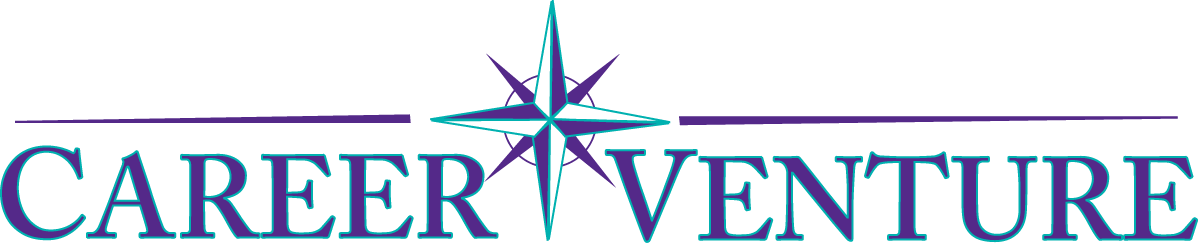 To reserve your space at Career Venture, complete this form.							Company Name:      Company Name:      Company Address:      Company Address:      City/State/Zip:      City/State/Zip:      Contact Person(s):      Contact Person(s):      Phone #:      Fax #:      Email:      Website:      How do you plan to interact with students at Career Venture and what will you be presenting?      Would you like an 8 foot table in your booth?   Yes    NoDo you need electricity?  (bring your own extension cords)    Yes    NoWill you have any large equipment that will require additional space?    Yes    NoIf yes, explain:      How many people will be in attendance at your exhibit?                   How many people will be attending during lunch?      CHARITABLE CONTRIBUTIONIt is with the underwritten support of our business community that enables the volunteers of Career Venture to successfully plan, organize, build awareness, and make the one-day event an enjoyable experience for all members involved.  The event reaches out to over 80 school districts throughout the West Central Wisconsin region.  By helping support this important program in the form of a charitable contribution, we are able to, at no charge to either exhibitors or school districts, furnish the facility, set up exhibit tables, offer lunch, beverages and snacks, and distribute promotional materials.  A contribution from your business or organization would be greatly appreciated to help defray these costs.  Yes, I would like to make a financial contribution to support Career Venture in the amount of:                $25     $50     $100     $250     $500     Other:       Make checks payable to Workforce Resource Inc. and mail to:  Workforce Resource,  2829 Cty Hwy I – Suite 2, Chippewa Falls, WI 54729Return the completed Registration Form by mail, fax or email to: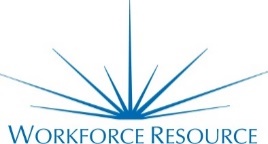      Career Venture     Workforce Resource Inc.     2829 County Hwy I – Suite 2, Chippewa Falls, WI  54729                                                     Fax:  715-723-2275                                                                                                            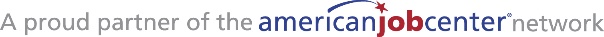      Email:  careerventure@workforceresource.org Workforce Resource Inc. is an equal opportunity employer and service provider.  If  you need assistance to access  services or materials in an alternate format or language assistance, call our EO Officer , Kathy Talford, at 877-711-9390 Ext. 1011.   WRI uses WI Relay 711 (800-947-6644).  